LOYOLA COLLEGE (AUTONOMOUS), CHENNAI – 600 034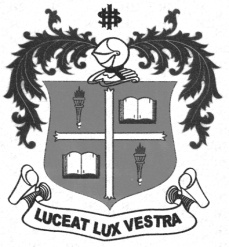 B.Com. DEGREE EXAMINATION – ECONOMICS & SOCIOLOGYTHIRD SEMESTER – NOVEMBER 2012CO 3203 - INDUSTRIAL RELATIONS                 Date : 11/11/2012 	Dept. No.	        Max. : 100 Marks                 Time : 9:00 - 12:00 	                                             SECTION – AAnswer ALL questions:						                             (10 x 2 = 20 marks)What do you mean by employee discipline?How are Trade Unions registered?List out the benefits of collective bargaining.What is Industrial Dispute?Define Lockout.Explain the term ‘Workman’.What is a strike?Who is a Conciliation officer?Define ‘Grievance’.Explain Works Committee.SECTION - BAnswer any FIVE questions:					                              (5 x 8 = 40 marks)Explain the approaches to employee discipline.Briefly explain the factors influencing workers participation in management.Distinguish between Adjudication and Collective Bargaining.Explain the significance of good Industrial Relations.Discuss the qualities and attributes which members of negotiating team must possess.Explain the new activities which trade unions can undertake in future.Briefly discuss the essentials of a good disciplinary system.Why has collective bargaining not flourished in India?SECTION – CAnswer any TWO questions:					                            (2 x 20 = 40 marks)Explain in detail the causes for employee grievance in an organization.Discuss the reasons for Poor Industrial Relations and give suggestions to improve the same.Explain in brief the rights and liabilities of registered Trade Unions.*******